Сумська міська радаVIІІ СКЛИКАННЯ         СЕСІЯРІШЕННЯвід                       2020 року №            -МРм. Суми  Розглянувши звернення громадянки, розроблену та надану технічну документацію із землеустрою щодо встановлення (відновлення) меж земельної ділянки в натурі (на місцевості), відповідно до статей 12, 40, 79-1, 83, 116, 118, 120, 121, 122, частини чотирнадцятої статті 186 Земельного кодексу України, статті 18 Закону України «Про автомобільні дороги», статті 55 Закону України «Про землеустрій», частини третьої статті 15 Закону України «Про доступ до публічної інформації», керуючись пунктом 34 частини першої статті 26 Закону України «Про місцеве самоврядування в Україні», Сумська міська рада  ВИРІШИЛА:Редакція 1Відмовити Глушко Алевтині Сергіївні в затвердженні технічної документації із землеустрою щодо встановлення (відновлення) меж земельної ділянки в натурі (на місцевості) для будівництва і обслуговування житлового будинку, господарських будівель і споруд (присадибна ділянка) та наданні у власність земельної ділянки за адресою: м. Суми, вул. 8-го Березня, 11,  площею 0,0792 га, кадастровий номер 5910136600:17:018:0009, яка знаходиться у неї в користуванні, у зв’язку з:      -  невідповідністю місця розташування земельної ділянки містобудівній документації, а саме Плану зонування території міста Суми, затвердженому рішенням Сумської міської ради від 06.03.2013 № 2180-МР, оскільки вона  потрапляє частково в зону садибної житлової забудови Ж-1 та частково в межі зони транспортної інфраструктури ТР-2 - проектних червоних ліній магістральної районного значення вулиці 8-го Березня, яка відноситься до земель комунальної власності (землі загального користування, які не можуть бути передані у приватну власність);      -     наявністю рішення виконавчого комітету  Сумської міської Ради народних депутатів від 17.02.1994 № 70, згідно з яким земельна ділянка за адресою:                 м. Суми, вул. 8-го Березня, 11,  площею 0,0500 га була передана у власність Погарецькому Олександру Олексійовичу.Редакція 2 Затвердити технічну документацію із землеустрою щодо встановлення (відновлення) меж земельної ділянки в натурі (на місцевості) та надати у власність земельну ділянку за адресою: м. Суми, вул. 8-го Березня, 11, площею 0,0792 га, кадастровий номер 5910136600:17:018:0009 Глушко Алевтині Сергіївні, яка знаходиться у неї в користуванні. Категорія та функціональне призначення земельної ділянки: землі житлової та громадської забудови Сумської міської ради для будівництва і обслуговування житлового будинку, господарських будівель і споруд (присадибна ділянка).Сумський міський голова                                                                    О.М. ЛисенкоВиконавець: Клименко Ю.М.Ініціатор розгляду питання –– Сумський міський головаПроєкт рішення підготовлено Департаментом забезпечення ресурсних платежів Сумської міської радиДоповідач – Клименко Ю.М.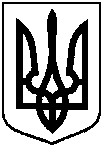 Проєктоприлюднено «__»_________2020 р.Про відмову/надання у власність земельної ділянки за адресою:                       м. Суми, вул. 8-го Березня, 11 Глушко Алевтині Сергіївні, яка знаходиться у неї в користуванні